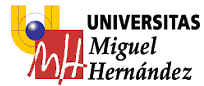 ANEXO PAGOS A PERSONAL AJENOANEXO PAGOS A PERSONAL AJENOANEXO XXXIV: PAGOS A PERSONAL AJENO ANEXO XXXIV: PAGOS A PERSONAL AJENO ANEXO XXXIV: PAGOS A PERSONAL AJENO ANEXO XXXIV: PAGOS A PERSONAL AJENO ANEXO XXXIV: PAGOS A PERSONAL AJENO ANEXO XXXIV: PAGOS A PERSONAL AJENO ANEXO XXXIV: PAGOS A PERSONAL AJENO APLICACIÓN PRESUPUESTARIAEJERCICIOORGÁNICAORGÁNICAFUNCIONALECONÓMICAECONÓMICAAPLICACIÓN PRESUPUESTARIACONCEPTODATOS DEL RESPONSABLE DEL CURSO/ PROYECTO/CONTRATO/OTROSDATOS DEL RESPONSABLE DEL CURSO/ PROYECTO/CONTRATO/OTROSDATOS DEL RESPONSABLE DEL CURSO/ PROYECTO/CONTRATO/OTROSDATOS DEL RESPONSABLE DEL CURSO/ PROYECTO/CONTRATO/OTROSDATOS DEL RESPONSABLE DEL CURSO/ PROYECTO/CONTRATO/OTROSDATOS DEL RESPONSABLE DEL CURSO/ PROYECTO/CONTRATO/OTROSDATOS DEL RESPONSABLE DEL CURSO/ PROYECTO/CONTRATO/OTROSNombre y apellidos:Nombre y apellidos:Se propone el pago a la persona cuyos datos figuran a continuación en base a la actividad realizada:Se propone el pago a la persona cuyos datos figuran a continuación en base a la actividad realizada:Se propone el pago a la persona cuyos datos figuran a continuación en base a la actividad realizada:Se propone el pago a la persona cuyos datos figuran a continuación en base a la actividad realizada:Se propone el pago a la persona cuyos datos figuran a continuación en base a la actividad realizada:Se propone el pago a la persona cuyos datos figuran a continuación en base a la actividad realizada:Se propone el pago a la persona cuyos datos figuran a continuación en base a la actividad realizada:ACTIVIDAD REALIZADA ACTIVIDAD REALIZADA ACTIVIDAD REALIZADA ACTIVIDAD REALIZADA ACTIVIDAD REALIZADA ACTIVIDAD REALIZADA ACTIVIDAD REALIZADA Descripción actividad/docencia(2)(3)Descripción actividad/docencia(2)(3)Descripción actividad/docencia(2)(3)Descripción actividad/docencia(2)(3)Descripción actividad/docencia(2)(3)Fecha actividadHoras(1)DATOS DEL PERCEPTORDATOS DEL PERCEPTORDATOS DEL PERCEPTORDATOS DEL PERCEPTORDATOS DEL PERCEPTORDATOS DEL PERCEPTORDATOS DEL PERCEPTORNombre y apellidos:Nombre y apellidos:NIF/PASAPORTE:DomicilioPoblaciónProvinciaC.P.:NacionalidadCuenta(formato IBAN)Cuenta(formato IBAN)PAISPAISENTIDADOFICINADCNº CUENTANº CUENTAESIMPORTE ÍNTEGRO(4):IMPORTE ÍNTEGRO(4):IMPORTE ÍNTEGRO(4):IMPORTE ÍNTEGRO(4):RETENCIÓN IRPF:15% Residentes15% Residentes15% ResidentesIMPORTE LÍQUIDO A ABONAR:IMPORTE LÍQUIDO A ABONAR:IMPORTE LÍQUIDO A ABONAR:IMPORTE LÍQUIDO A ABONAR:Responsable del centro de gastoResponsable del centro de gastoVerificado por Servicio/Oficina (si procede)Verificado por Servicio/Oficina (si procede)Verificado por Servicio/Oficina (si procede)VºBº Vicerrector(si procede)VºBº Vicerrector(si procede)Fdo.:         Fdo.:         Fdo.:     Fdo.:     Fdo.:     Fdo.:FechaFechaFechaFechaFechaFecha(1) A efectos de verificación respecto a la memoria del estudio aprobada o de la actividad extraordinaria autorizada. (1) A efectos de verificación respecto a la memoria del estudio aprobada o de la actividad extraordinaria autorizada. (1) A efectos de verificación respecto a la memoria del estudio aprobada o de la actividad extraordinaria autorizada. (1) A efectos de verificación respecto a la memoria del estudio aprobada o de la actividad extraordinaria autorizada. (1) A efectos de verificación respecto a la memoria del estudio aprobada o de la actividad extraordinaria autorizada. (1) A efectos de verificación respecto a la memoria del estudio aprobada o de la actividad extraordinaria autorizada. (1) A efectos de verificación respecto a la memoria del estudio aprobada o de la actividad extraordinaria autorizada. (4) De esta cantidad se deducirán las retenciones legales en concepto de IRPF.(4) De esta cantidad se deducirán las retenciones legales en concepto de IRPF.(4) De esta cantidad se deducirán las retenciones legales en concepto de IRPF.(4) De esta cantidad se deducirán las retenciones legales en concepto de IRPF.(4) De esta cantidad se deducirán las retenciones legales en concepto de IRPF.(4) De esta cantidad se deducirán las retenciones legales en concepto de IRPF.(4) De esta cantidad se deducirán las retenciones legales en concepto de IRPF.DECLARO:DECLARO:DECLARO:DECLARO:DECLARO:DECLARO:DECLARO:(2)En la fecha de la actividad, no debe tener relación contractual ni funcionarial con la Universidad Miguel Hernández de Elche y que la actividad realizada constituye una actividad esporádica, no siendo en ningún caso su actividad laboral o profesional.(2)En la fecha de la actividad, no debe tener relación contractual ni funcionarial con la Universidad Miguel Hernández de Elche y que la actividad realizada constituye una actividad esporádica, no siendo en ningún caso su actividad laboral o profesional.(2)En la fecha de la actividad, no debe tener relación contractual ni funcionarial con la Universidad Miguel Hernández de Elche y que la actividad realizada constituye una actividad esporádica, no siendo en ningún caso su actividad laboral o profesional.(2)En la fecha de la actividad, no debe tener relación contractual ni funcionarial con la Universidad Miguel Hernández de Elche y que la actividad realizada constituye una actividad esporádica, no siendo en ningún caso su actividad laboral o profesional.(2)En la fecha de la actividad, no debe tener relación contractual ni funcionarial con la Universidad Miguel Hernández de Elche y que la actividad realizada constituye una actividad esporádica, no siendo en ningún caso su actividad laboral o profesional.(2)En la fecha de la actividad, no debe tener relación contractual ni funcionarial con la Universidad Miguel Hernández de Elche y que la actividad realizada constituye una actividad esporádica, no siendo en ningún caso su actividad laboral o profesional.(2)En la fecha de la actividad, no debe tener relación contractual ni funcionarial con la Universidad Miguel Hernández de Elche y que la actividad realizada constituye una actividad esporádica, no siendo en ningún caso su actividad laboral o profesional.(3)Y que, a los efectos de lo previsto en el artículo 33 de la Ley 532/1984, de 26 de diciembre, de incompatibilidades del Personal al Servicio de las Administraciones Públicas, no ha superado el máximo de 75 horas al año por la impartición de conferencias o cursos, ni percibido por este concepto, una cantidad superior de las retribuciones anuales de su puesto de trabajo principal, excluidas las de carácter personal derivadas de la antigüedad, todo ello referido al año actual y a la fecha la presente propuesta de pago.(3)Y que, a los efectos de lo previsto en el artículo 33 de la Ley 532/1984, de 26 de diciembre, de incompatibilidades del Personal al Servicio de las Administraciones Públicas, no ha superado el máximo de 75 horas al año por la impartición de conferencias o cursos, ni percibido por este concepto, una cantidad superior de las retribuciones anuales de su puesto de trabajo principal, excluidas las de carácter personal derivadas de la antigüedad, todo ello referido al año actual y a la fecha la presente propuesta de pago.(3)Y que, a los efectos de lo previsto en el artículo 33 de la Ley 532/1984, de 26 de diciembre, de incompatibilidades del Personal al Servicio de las Administraciones Públicas, no ha superado el máximo de 75 horas al año por la impartición de conferencias o cursos, ni percibido por este concepto, una cantidad superior de las retribuciones anuales de su puesto de trabajo principal, excluidas las de carácter personal derivadas de la antigüedad, todo ello referido al año actual y a la fecha la presente propuesta de pago.(3)Y que, a los efectos de lo previsto en el artículo 33 de la Ley 532/1984, de 26 de diciembre, de incompatibilidades del Personal al Servicio de las Administraciones Públicas, no ha superado el máximo de 75 horas al año por la impartición de conferencias o cursos, ni percibido por este concepto, una cantidad superior de las retribuciones anuales de su puesto de trabajo principal, excluidas las de carácter personal derivadas de la antigüedad, todo ello referido al año actual y a la fecha la presente propuesta de pago.(3)Y que, a los efectos de lo previsto en el artículo 33 de la Ley 532/1984, de 26 de diciembre, de incompatibilidades del Personal al Servicio de las Administraciones Públicas, no ha superado el máximo de 75 horas al año por la impartición de conferencias o cursos, ni percibido por este concepto, una cantidad superior de las retribuciones anuales de su puesto de trabajo principal, excluidas las de carácter personal derivadas de la antigüedad, todo ello referido al año actual y a la fecha la presente propuesta de pago.(3)Y que, a los efectos de lo previsto en el artículo 33 de la Ley 532/1984, de 26 de diciembre, de incompatibilidades del Personal al Servicio de las Administraciones Públicas, no ha superado el máximo de 75 horas al año por la impartición de conferencias o cursos, ni percibido por este concepto, una cantidad superior de las retribuciones anuales de su puesto de trabajo principal, excluidas las de carácter personal derivadas de la antigüedad, todo ello referido al año actual y a la fecha la presente propuesta de pago.(3)Y que, a los efectos de lo previsto en el artículo 33 de la Ley 532/1984, de 26 de diciembre, de incompatibilidades del Personal al Servicio de las Administraciones Públicas, no ha superado el máximo de 75 horas al año por la impartición de conferencias o cursos, ni percibido por este concepto, una cantidad superior de las retribuciones anuales de su puesto de trabajo principal, excluidas las de carácter personal derivadas de la antigüedad, todo ello referido al año actual y a la fecha la presente propuesta de pago.EL PERCEPTOREL PERCEPTOREL PERCEPTORFdo.:Fdo.:Fdo.:15% Residentes24% No residentesElche, a             de                     de 201Elche, a             de                     de 201Elche, a             de                     de 201